Об утверждении комиссии по противодействию коррупции в УЗ «Логойская ЦРБ»	С целью принятия и укрепления мер направленных на более эффективное и действенное предупреждение коррупционных проявлений в УЗ «Логойская ЦРБ»ПРИКАЗЫВАЮ:Утвердить комиссию по противодействию коррупции в УЗ «Логойская ЦРБ»:	Будько Ю.В. – главный врач, председатель комиссии;	Козловский В.А. – заместитель главного врача, заместитель председателя комиссии;	Чернявская Е.В. – юрисконсульт, секретарь комиссии.	Члены комиссии:	Костевич Г.И. – заместитель главного врача;	Рудь А.Р. – заместитель главного врача;	Нехайчик Т.В. – заведующий Логойской поликлиники;	Новицкая Л.И. – начальник отдела кадров;	Кольберт Т.Л. – главный бухгалтер.Заведующим лечебно-профилактических учреждений в пределах своей компетенции обеспечить проведение мероприятий по предотвращению коррупции и взяточничества среди работников подведомственных организаций, повышению их трудовой и исполнительской дисциплины.Комиссии в своей работе руководствоваться Положением о комиссии по противодействию коррупцуии в УЗ «Логойская ЦРБ», Законом Республики Беларусь от 15 июля 2015 г. № 305-З «О борьбе с коррупцией» и другими нормативно-правовыми актами.Главный врач                                                             Ю.В. БудькоЮрисконсульт                                                            _____________ Е.В.Чернявская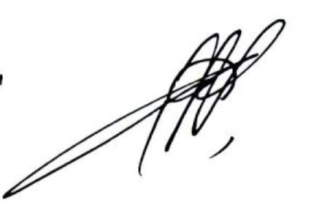 ГАЛОЎНАЕ ЎПРАЎЛЕННЕ ПА АХОВЕ ЗДАРОЎЯ МIНСКАГА АБЛАСНОГА ВЫКАНАЎЧАГА КАМІТЭТА   УСТАНОВА  АХОВЫ ЗДАРОЎЯ“ЛАГОЙСКАЯ  ЦЭНТРАЛЬНАЯРАЁННАЯ БАЛЬНІЦА”ЗАГАД  16.07.2021 № 332   г.ЛогойскГЛАВНОЕ УПРАВЛЕНИЕ ПО ЗДРАВООХРАНЕНИЮ МИНСКОГО ОБЛАСТНОГО ИСПОЛНИТЕЛЬНОГО КОМИТЕТА  УЧРЕЖДЕНИЕЗДРАВООХРАНЕНИЯ“ЛОГОЙСКАЯ  ЦЕНТРАЛЬНАЯРАЙОННАЯ БОЛЬНИЦА”ПРИКАЗ